Календарно-тематическое планирование познавательно-исследовательской деятельности в старшей группе (5-6) лет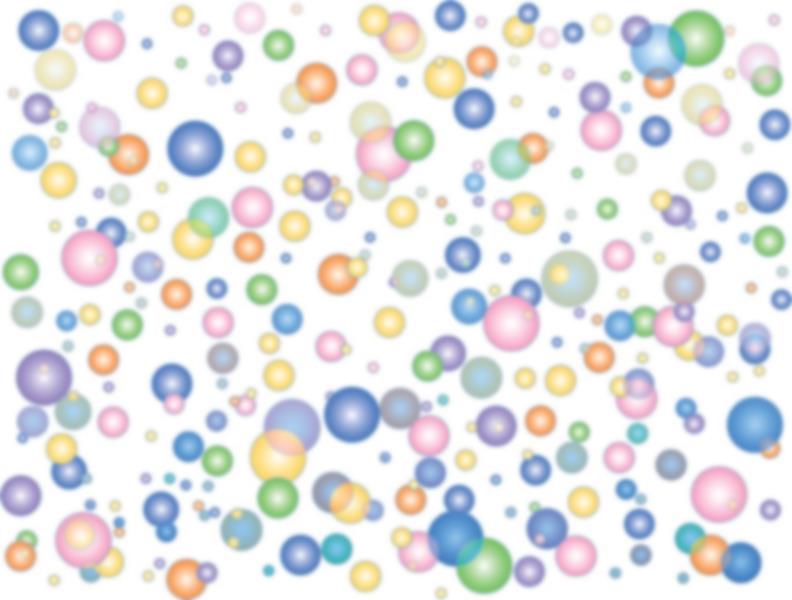 Раздел: Тайны живой природы (мир растений и животных).Тема: Для чего растениям воздух? (долговременный эксперимент).Осваиваемые образовательные области: познавательное развитие, речевое развитие, социально-коммуникативное развитие.Вид деятельности: познавательно-исследовательская, коммуникативная, игровая.Цели: продолжать знакомить детей с условиями, необходимыми для роста и развития растений, рассказать о зависимости количества испаряемой влаги от величины листьев; развивать познавательный интерес. Материалы и оборудование: зеленый лист комнатного растения, емкость с водой, лист плотного картона с тонкой прорезью для листа.Календарно-тематическое планирование познавательно-исследовательской деятельности в старшей группе (5-6) лет        Раздел: История воды и воздуха.Тема: И вода, и снег, и лед... Осваиваемые образовательные области: познавательное развитие, речевое развитие, социально-коммуникативное развитие.Вид деятельности: познавательно-исследовательская, коммуникативная, игровая.Цели: закреплять знания детей о свойствах различных состояний воды (снег, лед), продолжать учить устанавливать взаимосвязь между объектами          неживой природы; учить детей формулировать выводы в ходе совершения практических действий.           Материалы и оборудование: лупы «сыщиков»,  три емкости - со льдом, снегом, водой.Календарно-тематическое планирование познавательно-исследовательской деятельности в старшей группе (5-6) лет Раздел: Тайны живой природы (мир растений и животных).Тема: Что растет в воде?Осваиваемые образовательные области: познавательное развитие, речевое развитие, социально-коммуникативное развитие.Вид деятельности: познавательно-исследовательская, коммуникативная, игровая.Цели: познакомить детей с особенностями роста и развития растений водной среды; продолжать учить детей выявлять свойства исследуемых объектов; развивать интерес к практическим действиям.Материалы и оборудование: аквариум с растениями, фонарики, карточки-схемы с изображением условий, необходимых для роста и развития растений (включено несколько карточек, не относящихся к теме).Календарно-тематическое планирование познавательно-исследовательской деятельности в старшей группе (5-6 лет)       Раздел: История воды и воздуха.Тема: Задание для воронки.Осваиваемые образовательные области: познавательное развитие, речевое развитие, социально-коммуникативное развитие. Вид деятельности: познавательно-исследовательская, коммуникативная, игровая.Цели: продолжать знакомить детей с взаимосвязью воды и воздуха; закреплять умение исследовать явления окружающей действительности с помощью практических познавательных действий; развивать интерес к объектам исследования.Материалы и оборудование: две одинаковые пластиковые бутылки, две одинаковые воронки, пластическая масса для лепки, лейка с водой.Календарно-тематическое планирование познавательно-исследовательской деятельности в старшей группе (5-6 лет)        Раздел: Космические путешествия.Тема: Солнечная система. Осваиваемые образовательные области: познавательное развитие, речевое развитие, социально-коммуникативное развитие.Вид деятельности: познавательно-исследовательская, коммуникативная, игровая.Цели: сформировать у детей начальные знания о строении Солнечной системы; закреплять умение устанавливать взаимосвязь между объектами исследования.Материалы и оборудование: настольная лампа, мячи разного размера, видеозапись (плакат, макет, слайды) с изображением Солнечной системы.Календарно-тематическое планирование познавательно-исследовательской деятельности в старшей группе (5-6 лет)        Раздел: Что мы знаем о себе? (Организм человека.)Тема: Какой бывает вкус?Осваиваемые образовательные области: познавательное развитие, речевое развитие, социально-коммуникативное развитие.Вид деятельности: познавательно-исследовательская, коммуникативная, игровая.Цели: продолжать учить выделять особенности исследуемого объекта - определять вкусовые зоны языка, обобщать полученные знания, самостоятельно формулировать выводы; развивать интерес к опытно-экспериментальной деятельности. Материалы и оборудование: лупы «сыщиков», зеркала (на каждого ребенка), кусочки лимона, соль, сахар..Календарно-тематическое планирование познавательно-исследовательской деятельности в старшей группе (5-6) лет         Раздел: Свет и тень.Тема: Исчезающее отражение.Осваиваемые образовательные области: познавательное развитие, речевое развитие, социально-коммуникативное развитие.Вид деятельности: познавательно-исследовательская, коммуникативная, игровая.Цели: продолжать знакомить детей со свойствами отражающей способности света; учить выделять и обобщать свойства исследуемого объекта, самостоятельно осуществлять практические действия; развивать познавательный интерес.Материалы и оборудование: рулон пищевой фольги, зеркальца (на каждого ребенка). Календарно-тематическое планирование познавательно-исследовательской деятельности в старшей группе (5-6 лет)      Раздел: История воды и воздуха.Тема: Из чего состоит вода? Осваиваемые образовательные области: познавательное развитие, речевое развитие, социально-коммуникативное развитие.Вид деятельности: познавательно-исследовательская, коммуникативная, игровая.Цели: познакомить детей с составом воды (кислород); продолжать учить исследовать явления окружающей действительности с помощью практических познавательных действий.Материалы и оборудование: лупы «сыщиков», емкости с водой разного размера, формы, цвета, пластиковые бутылочки с водой, карточки-схемы с изображением свойств воды.Календарно-тематическое планирование познавательно-исследовательской деятельности в старшей группе (5-6 лет)        Раздел: Предметы с секретом (свойства веществ и материалов).Тема: История свечи.Осваиваемые образовательные области: познавательное развитие, речевое развитие, социально-коммуникативное развитие.Вид деятельности: познавательно-исследовательская, коммуникативная, игровая. Цели: познакомить детей с историей свечи; опытным путем выявить, что для горения необходим воздух (кислород); обобщить полученные знания; развивать любознательность.Материалы и оборудование: лупы «сыщиков», свечи разной формы, разного материала в прозрачной пластиковой коробке.Календарно-тематическое планирование познавательно-исследовательской деятельности в старшей группе (5-6 лет)       Раздел: История воды и воздуха.Тема: С воздухом играем в прятки. Осваиваемые образовательные области: познавательное развитие, речевое развитие, социально-коммуникативное развитие.Вид деятельности: познавательно-исследовательская, коммуникативная, игровая.Цели: закрепить знания о свойствах воздуха, умение выявлять его наличие; продолжать учить делать выводы в процессе обследовательских действий; развивать познавательный интерес.Материалы и оборудование: лупы «сыщиков», карточки-схемы с изображением свойств воздуха, пластиковые стаканчики с водой (на каждого ребенка), комки почвы, глины, поролоновая губка, вата, древесная кора,  пластиковая бутылочка, емкость с водой.Календарно-тематическое планирование познавательно-исследовательской деятельности в старшей группе (5-6 лет)       Раздел: Тайны живой природы (мир растений и животных).Тема: Растим лук (долговременный эксперимент).Осваиваемые образовательные области: познавательное развитие, речевое развитие, социально-коммуникативное развитие.Вид деятельности: познавательно-исследовательская, коммуникативная, игровая.Цели: формировать у детей понятие о факторах внешней среды, необходимых для роста и развития растений; включать детей в совместные со взрослым практические познавательные действия экспериментального характера.Материалы и оборудование: емкость с почвой, коробка из плотного непрозрачного материала,  две репчатые луковицы, карточки с изображением дождя, солнца, почвы, гор, песка, реки, различных растений, насекомых, человека.Календарно-тематическое планирование познавательно-исследовательской деятельности в старшей группе (5-6 лет)       Раздел: Предметы с секретом (свойства веществ и материалов). Тема: Друзья древесины.Осваиваемые образовательные области: познавательное развитие, речевое развитие, социально-коммуникативное развитие. Вид деятельности: познавательно-исследовательская, коммуникативная, игровая.Цели: продолжать знакомить детей с древесиной (и ее свойствами) как материалом; учить детей обобщенным способам исследования различных объектов         ; развивать интерес к исследованиям.           Материалы и оборудование: лупы «сыщиков», предметы из древесины,  металла, резины,  стекла и другие, карточки с изображением предметов,  ассоциирующихся в древесиной: дерево, карандаш, топор, стол, бумага и пр.Календарно-тематическое планирование познавательно-исследовательской деятельности в старшей группе (5-6 лет)Раздел: Предметы с секретом (свойства веществ и материалов).Тема: Большой - значит тяжелый?Осваиваемые образовательные области: познавательное развитие, речевое развитие, социально-коммуникативное развитие.Вид деятельности: познавательно-исследовательская, коммуникативная, игровая.Цели: формировать у детей понятие о взаимосвязи величины предмета и его веса; обобщить полученные знания, самостоятельно формулируя выводы; развивать познавательный интерес.Материалы и оборудование: самодельные весы, предметы из различных материалов разных и одинаковых размеров.Календарно-тематическое планирование познавательно-исследовательской деятельности в старшей группе (5-6 лет)Раздел: История воды и воздуха. Тема: Тающий лед.Осваиваемые образовательные области: познавательное развитие, речевое развитие, социально-коммуникативное развитие.Вид деятельности: познавательно-исследовательская, коммуникативная, игровая.Цели: продолжать знакомить детей со свойствами льда как одного из состояний воды; включать детей в совместные с взрослыми практические познавательные действия экспериментального характера.Материалы и оборудование: лупы «сыщиков», емкости со льдом разного размера, вода разной температуры, две карточки-схемы с символами, изображающими свойства льда.Календарно-тематическое планирование познавательно-исследовательской деятельности в старшей группе (5-6 лет)Раздел: Предметы с секретом (свойства веществ и материалов).Тема: «Соленые» опыты. Осваиваемые образовательные области: познавательное развитие, речевое развитие, социально-коммуникативное развитие.Вид деятельности: познавательно-исследовательская, коммуникативная, игровая.Цели: познакомить детей со свойствами соли; продолжать учить выявлять свойства и качества веществ; закреплять умение самостоятельно осуществлять практические действия; развивать познавательный интерес.Материалы и оборудование: лупы «сыщиков», емкости с солью, пластиковые чашечки, крупа, масло, две емкости - с теплой и холодной водой Календарно-тематическое планирование познавательно-исследовательской деятельности в старшей группе (5-6 лет)Раздел: Что на поверхности? (Свойства песка, почвы, глины.)Тема: История применения глины. Осваиваемые образовательные области: познавательное развитие, речевое развитие, социально-коммуникативное развитие.Вид деятельности: познавательно-исследовательская, коммуникативная, игровая.Цели: продолжать учить детей выявлять свойства и качества материала (глины); обобщить полученные знания, самостоятельно формулируя выводы; развивать интерес к объектам исследования.Материалы и оборудование: лупы «сыщиков», керамической горшочек (неокрашенный), образцы глины на каждого ребенка, емкость с водой, иллюстрации с изображением изделий, сделанных из глины.МесяцЭтапыдеятельностиСодержание познавательно-исследовательской деятельностиРезультативность этапов познавательно-исследовательской деятельностиФевральМотивационноорганизационныйПедагог подводит детей к уголку природы, вместе с ними рассматривает растения, просит назвать факторы, влияющие на рост и развитие растений (можно использовать карточки-схемы), интересуется, нужен ли растениям воздух так же, как нужны свет и вода. Для чего растениям воздух?Создана проблемная ситуация - установить взаимосвязь воздуха и растенийФевральПоисково-исследовательскийПедагог предлагает «сыщикам» выяснить, могут ли растения «дышать»: накрывает емкость с водой плотным листом картона с узкой прорезью, вставляет в прорезь зеленый лист растения таким образом, чтобы нижняя половина листа оказалась в воде, и устанавливает емкость в затемненное место, где нет прямого попадания солнечного света.Через несколько дней педагог просит детей проверить результаты опыта. Они вынимают лист из воды, обнаруживают, что стали заметны различия в окраске листа: находившаяся в воде часть сохранила зеленый цвет, а верхняя часть листа пожелтела. Почему так произошло? Педагог поясняет: «Сыщики уже знают, что в листьях всех растений содержится вещество, которое под влиянием солнечного света окрашивает их в зеленый цвет. Когда солнечного света мало, красящее вещество не вырабатывается, растение желтеет, увядает. Но главную роль здесь играет и воздух, который «помогает» листьям быстро увядать при отсутствии солнечного света. Верхняя часть листа, находясь без света, усиленно дышала, поэтому быстрее увяла. А в воде, как мы знаем, воздуха (кислорода) очень мало, нижняя часть листа находилась и без света, и без воздуха, поэтому не пожелтела и не увяла».Педагог организует работу в уголке природы. Дети ухаживают за растениями: рыхлят почву, поливают цветы, протирают листья, обращают внимание на то, чтобы у всех растений был доступ к солнечному светуДети включены в игровую, познавательно-исследовательскую деятельность. Проведен опыт по установлению взаимосвязи солнечного света, воздуха на развитие растенийФевральИтоговый (анализ и обобщение полученных результатов экспериментирования)- Воздух, так же как свет и вода, очень необходим растениям. Но при отсутствии солнечного света воздух способствует быстрому пожелтению и увяданию растений.Педагог благодарит сыщиков за помощь в «расследовании дела», обобщает полученные знания, отмечает активное участие детейОбобщен изученный материал, подведены итоги, дана оценка опытной деятельности детейМесяцЭтапыдеятельностиСодержание познавательно-исследовательской деятельностиРезультативность этапов познавательно-исследовательской деятельностиДекабрьМотивационноорганизационныйК детям приходит персонаж, рассказывает, что узнал, что вода при замерзании превращается в снег и лед, интересуется, почему снег, лед и вода не похожи друг на друга. Просит «сыщиков» разобраться в этом вопросеСоздана проблемная ситуация - определить различия между свойствами воды, снега, льдаДекабрьПоисково-исследовательскийПедагог вносит емкости со снегом и льдом, предлагает сравнить два состояния: снег холодный, мягкий, рыхлый. Дети рассматривают снег в лупы, отмечают его структуру: много маленьких замерзших крупинок (снежинок), вспоминают, что снег при таянии превращается в воду (наблюдают за таянием); лед твердый, плотный, холодный. Что общего у снега и льда? Дети поясняют, что и снег, и лед - это замерзшая вода. Педагог выставляет емкость с водой, просит подумать, почему они выглядят по-разному.Педагог рассказывает о превращении воды в снег, снежинки: когда капли воды, поднявшиеся в виде пара к небу, соприкасаются с частичками, присутствующими в воздухе, они замерзают, превращаясь в ледяные кристаллы, становятся тяжелее и начинают падать. Падая, ледяные кристаллы проходят через холодный воздух, в котором находятся другие капли. Они соединяются с ледяными кристаллами и замерзают, образуя снежинки. Когда размер кристаллов увеличивается, они падают в виде снега.А лед образуется на земле, когда при наступлении мороза вода, оставшаяся после дождя в виде луж, замерзает, превращаясь в лед.Педагог предлагает превратить снег и лед в воду, интересуется, что для этого необходимо (тепло), просит детей догадаться, что быстрее растает - снег или лед, и почему, предлагает подтвердить догадки, наблюдая за таянием. От чего еще может зависеть скорость таяния снега/льда? (От повышения температуры (нагрев в руке, на батарее, плите, микроволновой печи).)Дети включены в игровую, познавательно-исследовательскую деятельность; закреплены знания о свойстве воды, льда, снега.Проведен эксперимент, в ходе которого дети выявили, что лед тает более долгое время, в отличие от снега, поскольку имеет более плотную структуру, тверже и прочнееДекабрьИтоговый (анализ и обобщение полученных результатов экспериментирования)- Снег и лед - это разным способом замерзшая вода, снег образуется в небе, в холодном воздухе, лед образуется на поверхности земли.Педагог благодарит сыщиков за помощь в «расследовании дела», обобщает полученные знания, отмечает активное участие детейПолучены знания о том, снег и лед - это разным способом замерзшая вода, обобщен изученный материал, подведены итоги опытных действий, дана оценка деятельности детейМесяцЭтапыдеятельностиСодержание познавательно-исследовательской деятельностиРезультативность этапов познавательно-исследовательской деятельностиДекабрьМотивационноорганизационныйПедагог демонстрирует детям карточки-схемы, на которых изображены условия, необходимые для роста и развития растений (несколько карточек не относятся к теме), дети находят нужные, прикрепляют их на магнитную доску. Педагог интересуется: знают ли дети, что есть растения, которые находятся не на поверхности земли (какие?), подходят ли выбранные условия для растений водной средыПоставлены цели исследования - определить, подходят ли условия, способствующие росту и развитию наземных растений, к растениям, «живущим» в воде?ДекабрьПоисково-исследовательскийПедагог обращает внимание детей на комнатные растения, расположенные около окна. Спрашивает, где растения растут лучше - около окна или вдали от него, почему. (Растения у окна получают больше света.) Как нужно ухаживать за комнатными растениями? (Полив, рыхление почвы.)Педагог подводит детей к аквариуму с растениями, вместе рассматривают их (особенности строения, цвет листьев), просит определить, нужна ли этим растениям вода для полива, свет. Поясняет, что свет необходим всем растениям, так как под его влияниемв листьях растений образуется вещество, окрашивающее их в зеленый цвет. Смогут ли существовать растения на большой глубине водоемов, почему? (Через толщу воды свет проходит плохо.) Предлагает детям проверить: раздает карманные фонарики, предлагает просветить фонариком воду, дети выясняют, что сквозь воду свет плохо проникает, освещая только верхний слой. Педагог просит подумать и выявить условия, которые необходимы водным растениям для роста и развития. (Нахождение в воде, не нужна почва и полив, нужен солнечный свет.)Дети определяют, что наземные и водные растения схожи между собой (цвет листьев, им нужны вода, свет); растения в воде растут лучше, если они находятся близко к поверхности, поскольку туда проникает солнечный светДети включены в игровую, познавательно-исследовательскую деятельность. Выявлены условия, необходимые для роста и развития растений, установлено, что растения в воде развиваются лучше, если они находятся близко к поверхности, поскольку туда проникает солнечный светДекабрьИтоговый (анализ и обобщение полученных результатов экспериментирования)- Наземные и водные растения схожи между собой (цвет листьев, им нужны вода, свет); растения в воде растут лучше, если они находятся близко к поверхности, поскольку туда проникает солнечный свет.Педагог благодарит сыщиков за помощь в «расследовании дела», обобщает полученные знания, отмечает активное участие детейСделан вывод о росте и развитии наземных и водных растений, обобщен изученный материал, подведены итоги опыта, дана оценка деятельности детейМесяцЭтапыдеятельностиСодержание познавательно-исследовательской деятельностиРезультативность этапов познавательно-исследовательской деятельностиФевральМотивационноорганизационныйК «сыщикам» приходит персонаж (по выбору педагога), рассказывает, что услышал спор Воды и Воздуха о том, кто из них «сильнее». Но подслушивать, оказывается, нехорошо, поэтому персонаж не узнал окончания спора и пришел к «сыщикам» выяснить, кто же все-таки «сильнее» - Вода или ВоздухСоздана проблемная ситуация - определить, кто «сильнее»: Вода или ВоздухФевральПоисково-исследовательскийПедагог предлагает детям порассуждать, где применяется сила воды и сила воздуха (например: парус корабля - нужна сила воздуха, для лодки нужна сила воды в виде волн, сила воды нужна, чтобы сдвинуть камень, преградивший течение реки и пр.). Выслушав ответы, предлагает провести опыт, чтобы определить, «кто же сильнее - Вода или Воздух».Педагог просит детей вставить в пластиковые бутылки воронки, горлышко однойиз бутылок плотно замазать пластической массой для лепки и наполнить бутылочки водой из лейки. Что происходит? В первую бутылку вода течет свободно, сразу проходя сквозь узкое горлышко воронки. Во вторую бутылку вода из воронки течет намного медленнее. Почему так происходит? Педагог поясняет, что в пустой бутылке находится (что?) воздух, который заполняет ее пространство. Когда вода наливается в бутылку, она заполняет ее, вытесняя воздух.Как выходит воздух из бутылки? (Через пространство между горлышком бутылки и воронкой.)Из какой бутылки воздуху легче выбраться? Почему? (В первой бутылке воздух легко выходит сквозь оставшееся отверстие, а во второй бутылке это отверстие замазано массой для лепки, поэтому воздух не может выйти сквозь него, и вода наливается гораздо медленнее, преодолевая силу воздуха, вырывающегося наружу сквозь то же отверстие воронки, в которое мы наливаем воду.)Дети делают вывод, что «Вода и Воздух одинаково сильные», но их сила применяется только в тех условиях, в которых она нужнее и важнееДети вовлечены в игровую, познавательно-исследовательскую деятельность. Проведен эксперимент по определению «силы» воды и воздуха во взаимосвязи друг с другомФевральИтоговый (анализ и обобщение полученных результатов экспериментирования)- Сила воды и сила воздуха важны и нужны в тех условиях, в которых они принесут наибольшую пользу.Педагог благодарит сыщиков за помощь в «расследовании дела», обобщает полученные знания, отмечает активное участие детейСделан вывод о необходимости применения силы воды и силы воздуха в определенных условиях, подведены итоги экспериментирования, дана оценка деятельности детейМесяцЭтапыдеятельностиСодержание познавательно-исследовательской деятельностиРезультативность этапов познавательно-исследовательской деятельностиДекабрьМотивационноорганизационныйПедагог предлагает «сыщикам» отправиться в виртуальное космическое путешествие и «исследовать» космическое пространство вокруг нашей планетыСоздана проблемная ситуация - виртуально исследовать космическое пространство вокруг нашей планетыДекабрьПоисково - исследовательскийПедагог демонстрирует детям видеозапись с изображением полета в Солнечной системе (желательно в движении или используя макет, схематичное изображение), поясняет, что наша планета Земля находится в Солнечной системе, потому что Солнце - главная звезда, вокруг которой вращаются все остальные планеты (показывает, называет их). Все они освещаются Солнцем, притягиваются к нему. Но на всех ли этих планетах одинаково тепло, как на нашей Земле?Педагог включает настольную лампу, раздает детям мячи (поясняет, что это планеты Солнечной системы), просит детей встать друг за другом в колонну, вытянув руки с мячами в стороны, направляет на мячи свет настольной лампы. Что можно наблюдать? Все ли планеты освещает солнечный свет? Как Солнце будет нагревать поверхность той планеты, которая к нему ближе всего (дальше, посередине)? Почему? На те планеты, которые расположены далеко от Солнца, его свет долетает очень долго и очень слабо, поэтому там всегда очень холодно. А планеты, которые расположены близко к Солнцу, будут прогреваться очень сильно, их поверхность очень горячая, и жизнь там невозможна.Наша планета Земля находится на самом удобном отдалении от Солнца: оно не так близко, чтобы сильно разогревать поверхность, но и не так далеко, чтобы охладить ее (педагог демонстрирует плакат, схему). Поэтому на нашей планете, единственной в Солнечной системе, существует жизнь: есть моря и океаны, суша, растения, животные и людиДети включены в игровую, познавательно-исследовательскую деятельность. Проведен опыт по установлению влияния расположения планет от Солнца на температуру их поверхностиДекабрьИтоговый (анализ и обобщение полученных результатов экспериментирования)- Чем дальше планеты от Солнца, тем холоднее их поверхность, и чем ближе, тем горячее.Педагог благодарит сыщиков за помощь в «расследовании дела», обобщает полученные знания, отмечает активное участие детейСделан вывод о влиянии расположения планет от Солнца на температуру их поверхности, обобщен изученный материал, дана оценка экспериментальной деятельности детейМесяцЭтапыдеятельностиСодержание познавательно-исследовательской деятельностиРезультативность этапов познавательно-исследовательской деятельностиДекабрьМотивационноорганизационныйК детям приходит персонаж (по выбору педагога), рассказывает, что он любит есть всякие вкусности, его язычку очень приятно, когда в рот попадает что-нибудь сладенькое, а если соленое или горькое, то не очень приятно. Спрашивает «сыщиков», почему наш язык может чувствовать и сладкое, и кислое, и горькое, и соленоеСоздана проблемная ситуация - определить, как язычок определяет вкусДекабрьПоисково-исследовательскийПедагог раздает детям зеркальца, предлагает исследовать свои язычки, спрашивает, что заметили «сыщики». Дети описывают язык - цвет, форму, подвижность, отмечают наличие выпуклых точек. Педагог поясняет, что это вкусовые рецепторы, с помощью которых язык чувствует вкус продукта, попадающего в рот.Педагог предлагает «сыщикам» выяснить, как же язык своими маленькими выпуклыми точками чувствует вкус: просит детей закрыть глаза, высунуть языки: кладет туда поочередно маленькие кусочки лимона, крупинки соли, сахара. Дети описывают ощущения, отмечают разницу вкуса (кислый, сладкий, соленый), делают вывод, что язык «умеет» определять вкус пищи. Рассматривают в зеркале через лупу вкусовые рецепторы.Педагог предлагает детям проверить, все ли вкусовые рецепторы «чувствуют» вкус одинаково: кладет детям крупинки сахара на середину языка, спрашивает, сразу ли ребята почувствовали сладкий вкус. Кладет детям крупинки сахара на кончик языка, просит почувствовать, сразу ли язык определил, что это сладкий продукт. Рассказывает (использует простую схему с указанием вкусовых зон языка), что на языке есть вкусовые зоны, которые «отвечают» только за какой-либо определенный вкус: сладкий, кислый, горький, соленый, и именно эти зоны и «подсказывают» вкус продукта, особенно незнакомого, который попадает в ротДети включены в игровую и познавательно-исследовательскую деятельность. Опытным путем выявлено наличие вкусовых рецепторов, отвечающих за каждый вкус (кислый, сладкий, соленый, горький)ДекабрьИтоговый (анализ и обобщение полученных результатов экспериментирования)- Язык «умеет» определять вкус пищи с помощью специальных зон.Педагог благодарит сыщиков за помощь в «расследовании дела», обобщает полученные знания, отмечает активное участие детейВыявлено значение языка для определения вкуса пищи, подведены итоги опыта, дана оценка деятельности детейМесяцЭтапыдеятельностиСодержание познавательно-исследовательской деятельностиРезультативность этапов познавательно-исследовательской деятельностиДекабрьМотивационноорганизационныйПедагог незаметно запускает «солнечного зайчика», обращает на него внимание детей. Интересуется, знают ли «сыщики», как появляется «солнечный зайчик». Дети рассказывают, что это отражение солнечного света. Педагог спрашивает, знают ли «сыщики», что такое отражение и как оно появляется. Предлагает «расследовать это дело»Создана проблемная ситуация - определить, что такое отражение и ка! оно появляется?ДекабрьП оисково-исследо- вательскийПедагог раздает детям зеркальца, просит «поймать» отражение себя, друга, окна, стульчика и т. д., просит детей высказать предположения: что необходимо для того, чтобы появилось отражение? (Можно предложить смелым «сыщикам» пройти в темное помещение и проверить - будет ли там видно отражение.) Дети догадываются, что главным в появлении отражения является свет.Педагог предлагает подтвердить свои догадки с помощью опыта: раздает детям пищевую фольгу, ставит обязательное условие - не помять ее и аккуратно разложить на столе перед собой. Предлагает посмотреть на свое отражение на блестящей стороне фольги. Дети убеждаются, что их отражение присутствует. Педагог просит смять фольгу так, чтобы ее поверхность не была гладкой, и опять разложить на столе. Дети смотрят снова на поверхность фольги, отмечают, что отражение исчезло. Как так произошло? Педагог поясняет, что свет всегда отражается от поверхности зеркала только прямо. Когда поверхность гладкая, лучи света отражаются прямо на того, кто смотрит в зеркало, но стоит поверхности зеркала потрескаться, как свет начинает отражаться во всех направлениях, и кажется, что отражение исчезло. Так произошло и с фольгой: когда поверхность была гладкой, лучи света отражались прямо на нас, и мы видели свое отражение, но как только мы смяли фольгу, лучи стали отражаться в разные стороны, и мы «потеряли» свое отражениеДети включены в игровую, познавательно-исследовательскую деятельность. Проведен эксперимент для определения свойств света отражаться в прямом направлении от гладкой поверхностиДекабрьИтоговый (анализ и обобщение полученных результатов экспериментирования)- Чтобы появилось отражение, поверхность должна быть гладкой, потому что свет отражается в прямом направлении только от гладкой поверхности.Педагог благодарит сыщиков за помощь в «расследовании дела», обобщает полученные знания, отмечает активное участие детейСделан вывод об отражающих свойствах света, подведены итоги опыта, дана оценка деятельности детейМесяцЭтапыдеятельностиСодержание познавательно-исследовательской деятельностиРезультативность этапов познавательно-исследовательской деятельностиЯнварьМотивационноорганизационныйПедагог приглашает «сыщиков» в «водный мир» (в группе заранее расставлены емкости с водой разного размера, формы, цвета). Предлагает детям составить историю о воде, описав известные свойства, провести опыты по выявлению этих свойствСоздана проблемная ситуация - составить историю о воде, описав известные свойстваЯнварьПоисково-исследовательскийПедагог вместе с детьми рассматривает емкости с водой. Дети переливают водув разные емкости, рассказывают, что вода - жидкость, она льется, у нее нет цвета, вкуса, запаха, формы (подтверждают выводы, проводя знакомые опыты по выявлению перечисленных свойств - пробуют на вкус, запах, переливают в емкости разной формы и цвета), вода может замерзать и становиться твердой (лед), может становиться паром (при нагревании); находят и выставляют карточки-схемы, соответствующие тому или иному свойству воды.Педагог интересуется, из чего состоит вода. Выслушивает предположения детей, демонстрирует емкость с отстоянной водой, просит рассмотреть.Что мы видим? (На стенках емкости образовались пузырьки.)Что это может быть? (Это кислород, который входит и в состав воздуха. Значит, в воде присутствует компонент воздуха - кислород.)Дети рассматривают пузырьки через лупу.Педагог раздает детям небольшие пластиковые бутылочки с водой, просит потрясти, не открывая крышки. Что происходит? (Появляются большие и маленькие пузырьки — это кислород. При движении воды пузырьков становится больше.) Педагог предлагает подумать, для чего кислород в воде, поясняет, что в воде (водоемах) живут различные живые существа (рыбы, млекопитающие и пр.), есть растения. Они дышат кислородом, находящимся в воде. Дополнительный кислород в воду проникает из воздуха при переливании, с течением (в водоемах) и из водных растенийДети вовлечены в игровую, познавательно-исследовательскую деятельность. Проведена исследовательская деятельность по выявлению свойств воды, выявлено, что в состав воды входит кислород, который заметен при движении воды и проявляется в виде пузырьковЯнварьИтоговый (анализ и обобщение полученных результатов экспериментирования)- В состав воды входит кислород, он появляется в виде пузырьков.Педагог благодарит сыщиков за помощь в «расследовании дела», обобщает полученные знания, отмечает активное участие детейОпределен один компонент в составе воды - кислород, обобщен изученный материал, дана оценка экспериментальной деятельности детейМесяцЭтапыдеятельностиСодержание познавательно-исследовательской деятельностиРезультативность этапов познавательно-исследовательской деятельностиЯнварьМотивационноорганизационныйПедагог привлекает внимание детей к прозрачной пластиковой коробке, в которой находятся свечи, рассматривает их вместе с детьми (форма, плотность материала, разнообразные цвета), интересуется у детей о назначении свечи (горит и освещает), спрашивает, как горит свечаСоздана проблемная ситуация - определить, как и почему горит свечаЯнварьПоисково-исследовательскийПедагог рассказывает о том, что много лет назад, до появления электричества, жизнь без свечей была невозможна. В старину свечами освещали не только жилища, но и целые улицы. Также свечи служили часами: на них наносили деления, и по мере сгорания воска до определенного деления шел отсчет времени. Свечи изготавливали из пчелиного воска, животного жира, оборачивая его вокруг нити. Современные свечи бывают восковые, сальные (из жира), парафиновые, гелиевые.Педагог раздает детям свечи, предлагает исследовать их (используя лупы). Дети определяют, что свеча твердая, но ее легко раскрошить, если долго подержать в руке (нагреть), становится мягкой, в середине имеет фитиль - плотную нить.Педагог зажигает свечу (располагая ее на расстоянии от детей), напоминает правила безопасности при обращении с огнем. Интересуется, как можно ее потушить. (Подуть, сбрызнуть водой.) Педагог демонстрирует новый способ: накрывает горящую свечу стаканом. Свеча через какое-то время гаснет. Что произошло? Почему? Педагог поясняет: «Чтобы пламя свечи продолжало гореть (и любой другой огонь), ему необходим воздух. Что произошло, когда мы опустили стакан на свечу? Мы перекрыли доступ воздуха. Ее пламя погасло, потому что под стаканчиком сгорел весь воздух (кислород), а нового притока воздуха нет, так как стакан полностью накрыл свечу. Без притока воздуха горение прекращается, поэтому иногда пламя тушат, засыпая его песком или накрывая плотным материалом»Дети вовлечены в игровую, познавательно-исследовательскую деятельность; ознакомлены со свечой (как с материалом) и историей ее появления. Опытным путем выявлено, что для горения пламени свечи необходим воздух (кислород)ЯнварьИтоговый (анализ и обобщение полученных результатов экспериментиро- вания)- Для процесса горения необходим воздух (кислород).Педагог благодарит сыщиков за помощь в «расследовании дела», обобщает полученные знания, отмечает активное участие детейСделан вывод о том, что для процесса горения необходим воздух (кислород), обобщены результаты эксперимента, дана оценка деятельности детейМесяцЭтапыдеятельностиСодержание познавательно-исследовательской деятельностиРезультативность этапов познавательно-исследовательской деятельностиЯнварьМотивационно- организационныйК «сыщикам» приходит персонаж (по выбору педагога), просит объяснить, почему все говорят, что воздух есть везде. Персонаж сомневается, что воздух есть в твердых предметах. Педагог предлагает сыщикам «раскрыть очередное дело»: обнаружить присутствие воздуха и доказать его наличиеСоздана проблемная ситуация - опытным путем определить, что воздух находится повсюдуЯнварьПоисково-исследовательскийПедагог интересуется, есть ли воздух в твердых предметах, таких как комок земли или кора дерева. Дети высказывают предположения. Педагог предлагает проверить гипотезы с помощью опыта. Раздает детям пластиковые стаканчики, предлагает опуститьв них комки глины, почвы, кору дерева, кусочки поролоновой губки, ваты. Педагог берет пластиковую бутылочку, опускает ее в емкость с водой. Что происходит? Откуда взялись пузырьки воздуха в стаканчике, куда бросили вещества и предметы? Дети делают вывод, что это воздух выходит с пузырьками. Значит, в твердых, плотных предметах тоже есть воздух. Как определить его присутствие?Педагог при помощи простых карточек-схем предлагает детям вспомнить, что они знают о воздухе: на карточке перечеркнутый глаз - воздух невидим; изображен нос: воздух не имеет запаха; открытое окно - воздух прозрачен, сквозь него все видно; на весах воздушный шарик, стрелка весов на отметке 0 - воздух невесом. Педагог поясняет, что воздух заполняет все промежутки, все трещинки в предметах. Он растворен в воде морей, озер, рек, ручьев. Дети самостоятельно определяют наличие воздуха в различных предметах (игрушках, флакончиках и пр.).Персонаж сообщает: он понял, что воздух есть везде, просто он невидим, и его замечают тогда, когда он появляется в виде пузырьков в твердых плотных предметахДети вовлечены в игровую, познавательно-исследовательскую деятельность. Закреплены знания детей о свойствах воздуха, известных им ранее, при помощи карточек-схем, опытным путем выявлено присутствие воздуха в твердых, плотных предметах, определены способы его обнаруженияЯнварьИтоговый (анализ и обобщение полученных результатов экспериментирования)Воздух прозрачен, невидим, не имеет запаха, невесом.Воздух можно почувствовать и определить его присутствие: если опустить предмет в емкость с водой, воздух появится в виде пузырьков.Педагог благодарит сыщиков за помощь в «расследовании дела», обобщает полученные знания, отмечает активное участие детейВыявлены известные свойства воздуха, определены способы обнаружения его присутствия, обобщен изученный материал, дана оценка деятельности детейМесяцЭтапыдеятельностиСодержание познавательно-исследовательской деятельностиРезультативность этапов познавательно-исследовательской деятельностиЯнварьМотивационноорганизационныйПедагог приглашает «сыщиков» в мир растений для «расследования очередного дела»: дети должны определить, какие условия окружающей среды благоприятны для растенийСоздана проблемная ситуация - выяснить, какие условия окружающей среды благоприятны для растенийЯнварьПоисково-исследовательский1.Педагог выставляет карточки с изображением дождя, солнца, почвы, гор, песка, реки, различных растений, насекомых, человека; предлагает установить взаимосвязь. (Это объекты живой и неживой природы Земли.) Убирает одну из картинок, и дети должны рассказать, что произойдет с оставшимися объектами, если на Земле не будет спрятанного объекта. (Например: убирает насекомых, дождь, реку - что будет с растениями, убирает горы - что произойдет с птицами, растениями, произрастающими только в горной местности, и т. д., последним убирает солнце - что будет с растениями, человеком, если исчезнет солнце).Педагог предлагает выяснить, важен ли солнечный свет для жизни растений. Дети высаживают две луковицы в емкость с почвой, одну луковицу накрывают коробкойиз плотного, непрозрачного материала. В течение недели дети наблюдают за ростом луковиц, обнаруживают, что лук, накрытый коробкой, стал светлым, а лук, растущий открытым, темно-зеленого цвета. Педагог интересуется, почему так произошло, чего было лишено растение, накрытое коробкой. Предлагает убрать коробку, через несколько дней проверяют результат: лук на свету позеленел. Поясняет: «Под действием света в растениях происходит настоящее волшебство - вещество, которое находится в листьях, на солнце начинает вырабатываться зеленый краситель, который делает листочки и перья лука ярко-зелеными. Что стало с растением, когда его накрыли коробкой?»(К нему не поступал свет, и лук не приобрел зеленую окраску.)Дети включены в игровую и познавательно-исследовательскую деятельность. Опытным путем выявлено, что действием света в растениях происходит определенный процесс - вещество, которое находится в листьях, на солнце начинает вырабатывать зеленый краситель, делающий листья ярко-зеленымиЯнварьИтоговый (анализ и обобщение полученных результатов экспериментирования)- Растениям для роста необходим свет, который под влиянием вещества, находящегося в листьях, окрашивает их в зеленый цвет.Педагог благодарит «сыщиков» за помощь в «расследовании дела», обобщает полученные знания, отмечает активное участие детейСформулирован вывод о том, что растениям для роста необходим свет, дана оценка экспериментальной деятельности детейМесяцЭтапыдеятельностиСодержание познавательно-исследовательской деятельностиРезультативность этапов познавательно-исследовательской деятельностиЯнварьМотивационноорганизационныйПедагог демонстрирует детям карточки с изображением предметов, ассоциирующихся с древесиной: дерево, карандаш, топор, стол и т. д., интересуется, с каким материалом можно соотнести эти карточки. Предлагает «сыщикам» выявить взаимосвязь между древесиной и изображениями на карточкахСоздана проблемная ситуация - определить взаимосвязь между материалом древесиной, и предметами, ассоциирующимися с нейЯнварьПоисково-исследовательскийПедагог выставляет на магнитную доску карточку с изображением деревянного бруска, напротив нее выставляет карточки с предметами, связанными с древесиной, предлагает детям порассуждать, почему именно эти предметы соотносятся с древесиной, спрашивает, какие свойства древесины знают «сыщики». Раздает деревянные бруски, дети исследуют их, перечисляют известные им свойства: твердая, плотная, не бьется, не ломается, имеет запах, структуру (волокна дерева), не тонет в воде и пр.Педагог раскладывает перед детьми предметы из других материалов (металла, резины, стекла, пластмассы и другие), предлагает выявить их свойства и сравнить со свойствами древесины, найти среди представленных материалов те, свойства которых наиболее сходны со свойствами древесины. Дети обследуют предметы, определяют схожие свойства (металл, пластмасса и стекло твердые, металл и пластмасса не бьются и не ломаются, резина не тонет в воде и т. д.).Педагог интересуется, можно ли заменить древесину каким-нибудь из этих материалов при изготовлении бумаги, карандашей, мебели. Спрашивает, какие свойства металла (резины, стекла, пластмассы) пригодны/не пригодны для изготовления предметов мебели, автомобиля, игрушек, посуды и др. Педагог просит детей найти «родственников» древесины - какой материал наиболее близок к ней по свойствамДети вовлечены в игровую, познавательно-исследовательскую деятельность. Обобщены знания детей о свойствах различных материалов (металла, стекла, пластмассы, резины) в сравнении со свойствами древесиныЯнварьИтоговый (анализ и обобщение полученных результатов экспериментирования)- У каждого материала свои определенные свойства, некоторые из них характерны для нескольких материалов, другие соответствуют только одному из материалов.Педагог благодарит сыщиков за помощь в «расследовании дела», обобщает полученные знания, отмечает активное участие детейОбобщены свойства различных материалов в сравнении с древесиной, подведены итоги опытной деятельностиМесяцЭтапыдеятельностиСодержание познавательно-исследовательской деятельностиРезультативность этапов познавательно-исследовательской деятельностиДекабрьМотивационноорганизационныйПедагог предлагает «сыщикам» смастерить весы, которые пригодятся им для «расследования дела»: прикрепляет к двум краям вешалки бечевки одинаковой длины, закрепляет на их концах пластиковые емкости, подвешивает вешалку так, чтобы выровнять ее положение. Интересуется, как с помощью подобных весов можно определить разницу в весе предметовСоздана проблемная ситуация - определить разницу в весе предметов при помощи самодельных весовДекабрьПоисково-исследовательскийПедагог демонстрирует детям два небольших предмета разного размера (деревянный и металлический), небольшие пакетики одинакового размера с перышками и зернами, большой комок ваты (синтепона) и маленький резиновый предмет, интересуется, какой предмет будет тяжелее, предлагает проверить это с помощью взвешивания. Дети взвешивают предметы, сравнивают их по весу.Педагог обращает внимание детей на деревянный кубик и большой комок ваты, отмечает, что ваты много, она будет тяжелее, чем деревянный кубик. Дети указываютна неточность в выводах педагога, взвешивают предметы. Педагог выбирает маленький металлический предмет (шарик) и пакет с перышками, делает вывод, что пакетик с перышками большой, поэтому он будет тяжелее, дети поправляют педагога, подтверждают выводы с помощью взвешивания. Педагог просит рассказать, почему маленькие по размеру предметы оказываются тяжелее больших, выслушивает детей, подводит итог: вес предметов не всегда зависит от размера, а зависит от материала, из которого сделан предмет: металл тяжелее перышек, ваты, резины, поэтому даже маленький металлический предмет будет перевешивать. А древесина? Она легче металла, но тоже достаточно тяжелая, поэтому, если взять большой деревянный предмет и маленький металлический, тяжелее окажется... (какой?).Дети взвешивают разные по размеру и материалу предметы, подтверждают выводДети включены в игровую, познавательно-исследовательскую деятельность. Проведен эксперимент по определению независимости размера предмета от его весаДекабрьИтоговый (анализ и обобщение полученных результатов экспериментирования)- Вес предметов не всегда зависит от размера, а зависит от материала, из которого сделан предмет.Педагог благодарит сыщиков за помощь в «расследовании дела», обобщает полученные знания, отмечает активное участие детейСформулированы выводы о независимости размера предмета от его веса, подведены итоги опытной деятельности, дана оценка деятельности детейМесяцЭтапыдеятельностиСодержание познавательно-исследовательской деятельностиРезультативность этапов познавательно-исследовательской деятельностиФевральМотивационноорганизационныйК «сыщикам» приходит персонаж (по выбору педагога), рассказывает, что он очень хочет, чтобы быстрее настала весна, чтобы растаял снег и лед, стало тепло и можно было бы долго гулять на улице. Спрашивает «сыщиков», знают ли они способ, который поможет быстрее растопить ледСоздана проблемная ситуация - определить, какие условия способствуют наиболее быстрому таянию льдаФевральПоисково-исследовательскийПедагог раскладывает перед детьми емкости со льдом, просит выделить его основные свойства: дети рассматривают лед через лупу, трогают его, обобщают: лед - это замерзшая вода, он холодный, гладкий, твердый, тает в тепле. Педагог интересуется, как можно определить, что лед растает от тепла. Предлагает проверить свои гипотезы. Дети ставят одну емкость со льдом на батарею отопления, другую - на подоконник под солнечный свет, маленькие льдинки нагревают в руках, наблюдают за процессом таяния льда, делают вывод о том, что чем теплее, тем быстрее тает лед.Педагог выставляет на стол емкости с водой разной температуры, просит детей отметить разницу в температуре, опустив в воду руки, затем положить в нее кубики льда.В какой воде лед растает быстрее? Какая вода стала в емкости, где быстрее растаял лед? Дети делают вывод, что льдинки быстрее растаяли в емкости с теплой водой, охладив ее при этом. Педагог интересуется: «Можем ли мы дома изготовить лед? Каким способом?»Педагог выставляет две карточки-схемы с символами свойств льда (одна с изображением капающей сосульки, на которую направлено солнце, - лед тает при нагревании, на второй - изображение термометра с синей жидкостью, расположенной ниже нуля, рядом снежинка: лед - замерзшая вода), знакомит детей с нимиДети привлечены к участию в опытноэкспериментальной деятельности. Обобщены ранее полученные знания о свойствах льда, выявлены условия, способствующие наиболее быстрому таянию льдаФевральИтоговый (анализ и обобщение полученных результатов экспериментиро- вания)- Чем выше температура (чем теплее вода), тем быстрее тает лед.Педагог благодарит сыщиков за помощь в «расследовании дела», обобщает полученные знания, отмечает активное участие детейСформулирован вывод об условиях, влияющих на таяние льда, подведены итоги, дана оценка деятельности детейМесяцЭтапыдеятельностиСодержание познавательно-исследовательской деятельностиРезультативность этапов познавательно-исследовательской деятельностиМотивационноорганизационныйПедагог вносит в группу две прозрачные пластиковые емкости с солью разного помола, рассказывает, что «сыщикам» прислали новый материал для исследования, чтобы определить его свойства и качестваСоздана проблемная ситуация - выяснить, какими свойствами обладает материал, присланный для исследования, - сольФевральПоисково-исследовательскийПедагог выставляет на каждый стол пластиковые чашечки, насыпает в них соль (разного помола), просит «сыщиков» исследовать материал, узнать, что это, и определить его качества. Дети исследуют соль (рассматривают через лупу, определяют цвет, запах, вкус, состав (мелкие и крупные кристаллики), пересыпают ее), называют вещество - соль, отмечают выделенные свойства.Педагог предлагает определить качества соли, проведя опыт: просит детей насыпатьв три пластиковые чашечки соль, крупу и масло, наполнить чашечки водой и перемешать.Что происходит? (Соль растворяется в воде, а крупа и масло — нет.)Значит, каким свойством обладает соль? (Растворимостью.)Педагог интересуется, в какой воде соль растворится быстрее - в холодной или горячей. Дети высказывают предположения, педагог предлагает проверить гипотезы: наполняет чашечки очень теплой и очень холодной водой, перемешивает. Что происходит? (Соль быстрее растворяется в горячей воде.)Педагог предлагает назвать виды применения соли в жизни, поясняет, что соль используется не только для приготовления пищи, она может быть полезна в составе косметического средства, как моющее средство, помогает избавиться от плесени, неприятных запахов на кухне. Она может помочь при стирке, устранить засоры в трубах, очистить заледеневшие стекла и скользкие поверхности земли при гололедеДети вовлечены в игровую, познавательно-исследовательскую деятельность. Проведен эксперимент по определению одного из свойств соли (растворимость) в сравнении с другими веществами (крупа, масло)Итоговый (анализ и обобщение полученных результатов экспериментирования)- Соль состоит из кристалликов разного размера, обладает хорошей растворимостью, широко применяется в быту.Педагог благодарит «сыщиков» за помощь в «расследовании дела», обобщает полученные знания, отмечает активное участие детейВыделены свойства и качества соли, ее применение, обобщен изученный материал, проведен анализ опытной деятельности, дана оценка деятельности детейМесяцЭтапыдеятельностиСодержание познавательно-исследовательской деятельностиРезультативность этапов познавательно-исследовательской деятельностиФевраль МотивационноорганизационныйК «сыщикам» приходит персонаж (по выбору педагога), приносит керамический горшочек (неокрашенный) и комок глины, рассказывает, что, оказывается, такой красивый горшочек сделали из такого невзрачного и твердого комка глины. Спрашивает у «сыщиков», может ли такое бытьСоздана проблемная ситуация - определить, как твердый комок глины может «превратиться» в красивое изделиеФевраль Поисково-исследовательскийПедагог предлагает «сыщикам» исследовать глину и определить ее свойства; раздает детям пластиковые емкости с образцами глины, предлагает самостоятельно ее исследовать: рассмотреть в лупу, пощупать, понюхать, смочить водой, выделить основные свойства. Дети рассматривают образцы, опытным путем выделяют свойства: глина твердая, плотная, в сухом состоянии легко крошится, при намокании становится мягкой, может менять форму; вода с трудом проникает сквозь глину.Педагог интересуется у детей, знают ли они, откуда берется глина и для чего она необходима. Поясняет (демонстрирует иллюстрации), что глину, как и песок, добываютв карьерах экскаваторами. Появляется она в результате разрушения горных пород (скал) при выветривании. Существует и морская глина, которую добывают со дна моря. Глина бывает различных цветов и оттенков: белая, голубая, красная, бурая, желтая, зеленая, также она известна своими целебными свойствами. Применяют глину при строительстве жилища (изготавливают кирпичи), при изготовлении посуды, сантехники, пластин для крыш, труб, облицовочной плитки (кафеля), игрушек. (Дети замечают, что сухая глина хрупкая и легко бьется.) Для того чтобы изделия из глины стали прочнее, их обжигают в печах при высокой температуре.Педагог предлагает детям слепить из глины игрушку, посуду и подарить персонажуПроведен опыт по определению свойств глины, выявлены свойства этих материалов. Дети ознакомлены с происхождением глины, привлечены к самостоятельному выполнению исследовательских действийФевраль Итоговый (анализ и обобщение полученных результатов экспериментирования)- Глина твердая, плотная, в сухом состоянии легко крошится, при намокании становится мягкой, может менять форму; применяется при изготовлении посуды, пластин для крыш, труб, облицовочной плитки (кафеля), при строительстве жилища.Педагог благодарит сыщиков за помощь в «расследовании дела», обобщает полученные знания, отмечает активное участие детейВыявлены свойства и способ применения изделий из глины, подведены итоги экспериментирования, дана оценка деятельности детей